…Background to the audit: The Performance, Quality and Audit (PQA) Subgroup undertakes themed multi-agency audits on behalf of the East Sussex Safeguarding Adults Board (SAB). In November 2018 the PQA Subgroup conducted an audit of complex safeguarding cases. The audit group comprised representatives from East Sussex Adult Social Care & Health, Sussex Police, East Sussex CCGs, Sussex Partnership NHS Foundation Trust (SPFT), East Sussex Healthcare NHS Trust (ESHT), National Probation Service, Eastbourne Borough Council, Change Grow Live (CGL), BHT/Fulfilling Lives and Kent Surrey and Sussex Community Rehabilitation Company (KSS CRC).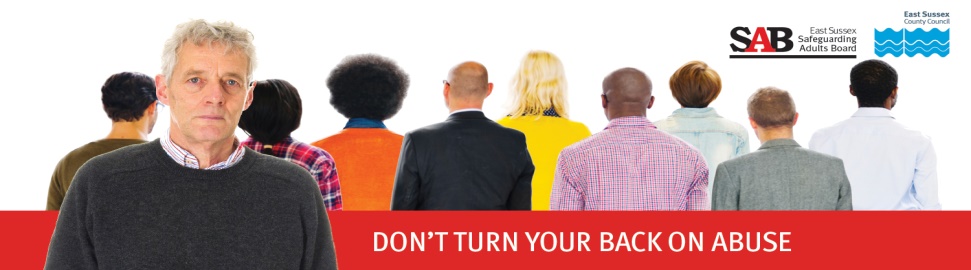 The audit findings and recommendations The audit identified a number of strengths and examples of good practice and some areas for improvement and development. The main findings and recommendations are summarised below. 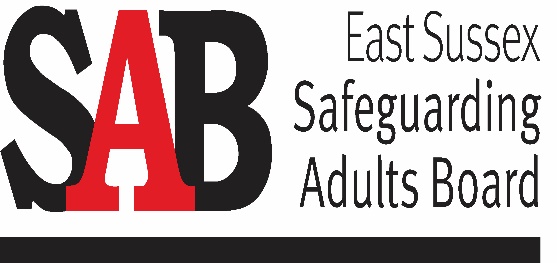 The importance of communication 			    Resolving problems  	Making safeguarding personal        Working with adults who may be difficult to engageThe audit reinforced the importance of Making Safeguarding Personal and ensuring that feedback from adults who are the subject of safeguarding enquiries is used and learnt from.One of the cases audited involved a female adult with multiple & complex support needs including a history of abusive relationships, self-neglect, substance misuse, self-harm, and offending behaviour. One of the main challenges in this case was the adult’s chaotic lifestyle and her suspicion of agencies. However, staff in the agency supporting her have, through flexibility and persistence, managed to maintain contact and met with her to ask her about her experience of the safeguarding process. She provided valuable feedback which is now being considered to see how services provided to adults with complex needs, including substance misuse, can be better supported on their release from prisonProfessional curiosity 	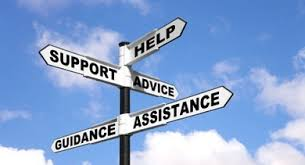 Additional information and further reading 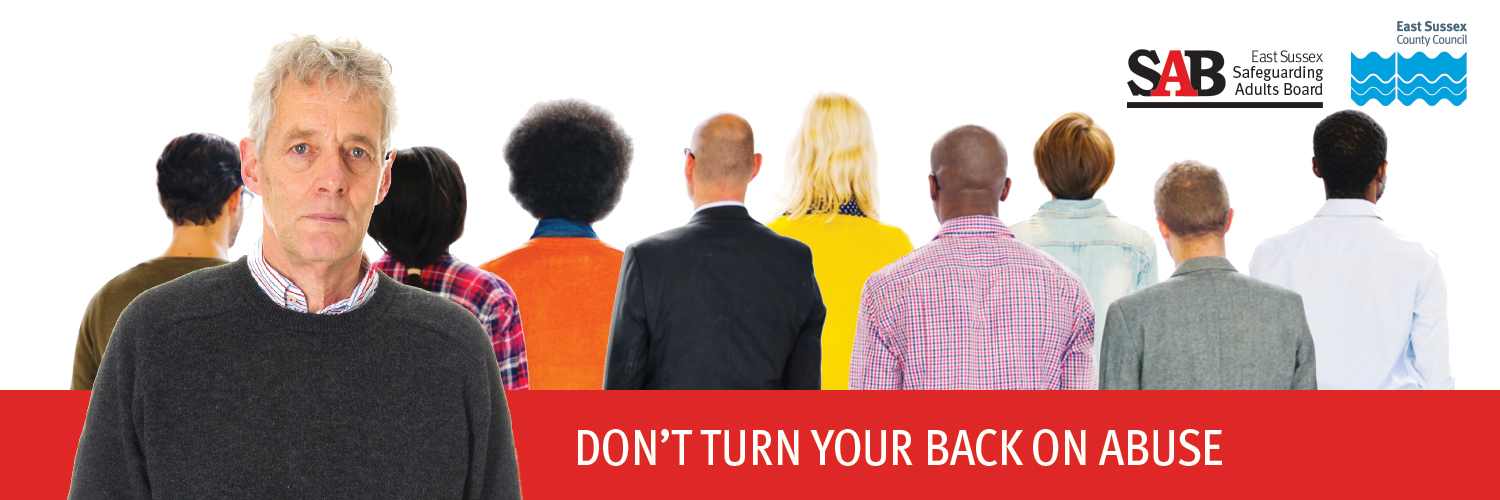 Version 1 May 2019 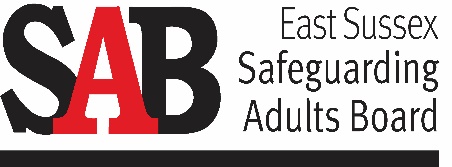 Learning From Safeguarding AuditsComplex CasesThe audit looked at five cases, all involving complex issues and multi-agency involvement.  The audit looked at five cases, all involving complex issues and multi-agency involvement.  Case AA woman with schizophrenia and complex support needs including alcohol misuse and self-neglect. Case B A male carer at risk from abuse from a close relative with serious mental health issues.Case CA complex case involving a woman with physical health support needs and at risk due to self-neglect, substance misuse and domestic abuse.Case DA man with complex and multiple support needs including physical disability and issues around substance misuse, self-neglect and exploitation.  Case EA woman with a learning disability at risk of sexual and financial exploitation.What was done well What could be improved and areas for development Effective multi-agency working and information sharing in several cases including good use of multi-disciplinary team meetings.Communication between agencies could have been better in some cases, for example in relation to sharing of meeting minutes and communication with Primary Care agencies. The application of ‘Making Safeguarding Personal’ in several cases.The audit raised the importance of communication and involvement of family members in complex cases.Good use of the self-neglect procedures in one particular case.Agencies would find it helpful to have a specific risk assessment template for use with the self-neglect policy and procedures.  Professional curiosity demonstrated and exploration of alternative options including legal avenues, to reduce risk.The audit highlighted that third sector organisations may not be aware of avenues to challenge decisions within safeguarding processes, for example the SAB Resolution Protocol. Some cases demonstrated good knowledge and application of the Sussex Safeguarding Adults Policy and Procedures by the agencies involved.The audit identified some issues with how safeguarding concerns and enquiries are identified and recorded.Consideration and application of the Human Rights & Mental Capacity Act principles.Feedback to referring agencies on safeguarding concerns and subsequent actions could be more consistent.  Persistence, patience and flexible approach by practitioners when working with adults who at times appear to be difficult to engage.Some cases in the audit highlighted the potential benefits of more joint working between specific agencies to meet the challenges of engaging with adults who may at times be difficult to engage.  